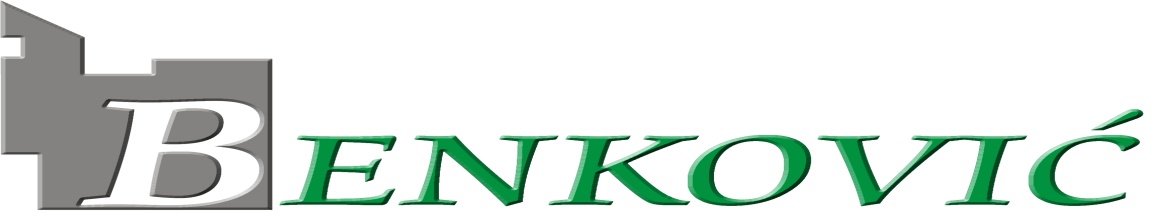 Šetalište kneza Branimira 12, 23420 Benkovac, MB 2010135,Ž..R. 2407000-1100153061 OTP  bankaTel: 023/681 400; 684 153, Tel/fax: 023 681-073					           KLASA: 363-05/20-01/23URBROJ: 2198/27-10-20-02Benkovac, 09. 09. 2020.DOKUMENTACIJA ZA POSTUPAK JEDNOSTAVNE NABAVE PREDMET NABAVEIZGRADNJA 20 GROBNICA NA GRADSKOM GROBLJU BENKOVAC                                                   Evidencijski broj nabave  JN 25/201. OPĆI PODATCI1.1. Naručitelj i kontaktiNaziv: Benković d.o.o.Sjedište: 134 domobranske pukovnije 2, BenkovacOIB: 11321589428Telefon: +385 23 684 153Adresa elektroničke pošte: benkovic@zd.t-com.hrWeb adresa: www.benkovic.hr1.2. Osoba ili služba zadužena za komunikaciju s ponuditeljimaOsoba zadužena za komunikaciju s ponuditeljem i koja je dužna pružiti informacije u svezi s razrješenjem dokumentacije za nadmetanje:Ime i prezime: Jurica Vuksan ĆusaTelefon: +385 91 5590 267E mail: jurecusa@benkovic.hrZahtjev za obješnjenje i izmjenu dokumentacije vezane uz predmet Nabave gospodarski subjekti mogu uputiti na elektroničku poštu benkovic@zd.t-com.hr1.3. Evidencijski broj nabaveJN25/201.4. Sprječavanje sukob interesaGospodarski subjekt s kojima naručitelj ne smije sklapati ugovor o javnoj nabavi:AGRODALM d.o.o., Blizno 13., Zagreb, OIB: 806493742621.5. Vrsta postupka javne nabavePostupak jednostavne nabave1.6. Procjenjena vrijednost nabave280.000,00 kn bez PDV-a1.7. Vrsta ugovora o javnoj nabaviPo provedenom postupku jednostavne nabave sklopit će se ugovor.1.8. Internetska adresa za objavu poziva i datum objave poziva:https://benkovic.hr     09.09.20202. PODATCI O PREDMETU NABAVE2.1. Opis predmeta nabaveNabava izgradnje 20 grobnica na gradskom groblju u Benkovcu2.1.1. Opis i oznaka grupa predmeta nabavePredmet nabave nije podjeljen na grupe. Ponude se podnose isključivo za cjelokupan predmet nabave2.1.2. Količina predmeta nabaveTočne količine predmeta nabave navedene su u Troškovniku koji je sastavni dio ove Dokumentacije za nadmetanje.2.2. TroškovnikTroškovnik čini sastavni dio dokumentacije za nadmetanje. Ponuditelj je dužan ispuniti sve tražene stavke iz troškovnika na način kako je utvrđeno u troškovniku.Troškovnik mora biti potpisan i ovjeren pečatom. Prilikom popunjavanja troškovnika ponuditelj ukupnu cijenu stavke izračunava kao umnožak količine stavke i cijene stavke.2.3. Mjesto izvođenja radovaIzabrani ponuditelj radove izvodi na gradskom groblju Benkovac2.4. RokRok završetka radova je 45 dana od dana kad izabrani ponuditelj zaprimio odluku o odabiru, te potpiše ugovor.Rok se smatra bitnim sastojkom ugovora.3. PODACI O PONUDI3.1. Sadržaj ponudePri izradi ponude Ponuditelj se mora pridržavati zahtjeva i uvjeta iz dokumentacije o nabavi.3.1.1. Sadržaj ponudePonuda mora sadržavati najmanje:Popunjen ponudbeni list (Prilog 1.),Popunjen troškovnik (Prilog 2.),Dokaz o sposobnosti ponuditelja – Točka 4. Ovog poziva(dokazi iz točke 4. Poziva mogu se dostaviti u novjerenoj preslici).Ponuda se izrađuje na način da čini cjelinu. Ponuda se piše neizbrisivom tintom. Ispravci u ponudi moraju biti izrađeni na način da su vidljivi. Ispravci moraju uz navod datuma ispravka biti potvrđeni potpisom ponuditelja.3.1.2. Način dostave ponudePonuda se dostavlja u zatvorenoj omotnici s nazivom i adresom ponuditelja, evidencijskim brojem nabave kojeg je naručitelj dodijelio nadmetanju te s nazivom i adresom Naručitelja: Benković d.o.o. 134 Domobranke pukovnije 2, 23420 Benkovac, s naznakom „ne otvaraj“ – ponuda za „ izradu 20 grobnica na gradskom groblju u Benkovcu“3.1.3. Dopustivost dostave ponude elektroničkim putemNije dopušteno dostaviti ponudu u elektroničkom obliku.3.2. Cijena ponudeU cijenu ponude su uračunati svi troškovi i popusti, bez poreza na dodanu vrijednost, koja se iskazuje zasebno iza cijene ponude ako zakonom nije drugačije navedeno. Ukupnu cijenu ponude čini cijena ponude s porezom na dodanu vrijednost. Ponuditelj je dužan ponuditi tj. upisati jediničnu cijenu i  ukupnu cijenu (zaokružene na dvije decimale za svaku stavku u troškovniku. )Te cijenu ponude Ponuditelj je kod izrade ponude obvezan držati se sljedećeg:Ponudu izraditi s cijenama u kunama (HRK)Cijena ponude piše se brojkama.Cijena ponude je nepromjenjiva tijekom trajanja ugovora o jednostavnoj nabavi. U cijenu ponude bez poreza na dodanu vrijednost moraju biti uračunati svi troškovi i popusti.Ponuditelj je dužan ponuditi tj. upisati cijenu ponude bez poreza na dodanu vrijednost, iznos poreza na dodanu vrijednost i cijenu ponude s porezom na dodanu vrijednost, na način kako je određeno u ponudbenom listu. 3.3. Kriterij za odabir ponudeKriterij za odabir ponude je najniža cijena ponude koja ispunjava sve zahtjeve i uvjete navedene u Dokumentaciji o nabavi. U slučaju da su dvije ili više ponuda jednako rangirane prema kriteriju odabira (ista cijena) naručitelj će odabrati ponudu koja je zaprimljena ranije.3.4. Jezik i pismoPonude se moraju izraditi na hrvatskom jeziku i latiničnom pismu.3.5. Rok valjanosti ponudeRok valjanosti ponude je 60 dana do dana isteka roka za dostavu ponude4.  DOKAZ O SPOSOSNOSTI PONUDITELJA4.1. Izvadak iz sudskog registra, obrtnog, strukovnog ili drugog odgovarajućeg registraIzvod može biti u izvorniku ili preslici ili može biti ispisan s internet, ali ne stariji od 3 mjeseca od dana dostave poziva na dostavu ponuda kojim ponuditelj dokazuje da je registriran za predmetnu nabavu.4.2. Izjava da nije pokrenut postupak stečaja, likvidacije, odnosno da nije u toku postupak obustavljanja poslovne djelatnosti ( ovjerena pečatom tvrtke, ne starija od 30 dana).5. DATUM, VRIJEME I MJESTO DOSTAVE I OTVARANJE PONUDARok za podnošenje ponuda je 8 dana od dana od objave poziva odnosno najkasnije do 16.09.2020 do 10 :00 sati.5.1. Rok za donošenje odlukeRok za donošenje odluke o odabiru iznosi 10 dana od dana isteka roka  za dostavu ponuda.5.2. Rok, način i uvjeti plaćanja50% Avansno, ostatak  do 60 dana nakon završetka radova.5.3. Bitni uvjeti ugovora ili prijedloga ugovoraNakon provednog postupka naručitelj će s odabranim ponuditeljima i skladu s odabranom ponudom i pod uvjetima određenim u dokumentaciji o nabavi sklopiti ugovor o jednostavnoj nabavi.                                                                                                                    Direktor:                                                                                                       Ivan Mitrović dipl.ing.agr.____Prilozi:                                                           Ponudbeni list (prilog 1.)Troškovnik (prilog 2.)Izjava o nekažnjavanju (prilog 3.)PONUDBENI LIST(prilog 1)Broj ponude:                                                                                      Datum ponude:Rok valjanosti ponude: 60 (šezdeset) dana od isteka roka za dostavu ponude.Broj dijelova ponude: ____________Datum: __________________                                                                                    ___________________________________      (Potpis ovlaštene osobe ponudiTROŠKOVNIK   JP 25/2020                                                                                                 Ovlaštena osoba ponuditelja:                                                                                                 ________________________IZJAVA 0 NEKAŽNJAVANJUTemeljem članka 265. stavak 1. i  2., a u svezi s člankom 251. Zakona o javnoj nabavi (N.N.120/2016) dajem slijedeću                                                                                                                  I Z J A V Ukojom ja,(ime i prezime, OIB )kao zakonom ovlaštena osoba za zastupanje                                                                                                                                                     ,(naziv, sjedište i OIB gospodarskog subjekta)pod materijalnom i kaznenom odgovornošću izjavljujem za sebe i za gospodarski subjekt, da protiv mene osobno niti protiv gore navedenog gospodarskog subjekta kojeg zastupam nije izrečena pravomoćna osuđujuća presuda za jedno ili više slijedećih kaznenih dijela, iz članka251.  Zakona  o  javnoj  nabavi  („Narodne  novine“,  br.  120/16)  odnosno  za  odgovarajuća kaznena djela prema propisima države poslovnog nastana gospodarskog subjekta ili države čiji   sam   ja,   kao   osoba   ovlaštena   po   zakonu   za   zastupanje   gospodarskog   subjekta, državljanin.                                                                                                                  MP(Vlastoručni potpis zakonom ovlaštene osobe gospodarskog subjekta)U                               dana                                            2020. god.R.br.Predmet nabaveKoličina (komada)1. Izgradnja grobnica20NAZIV I SJEDIŠTE NARUČITELJABENKOVIĆ D.O.O.DOMOBRANSKA 2, 23420 BENKOVACOIB: 11321589428PREDMET NABAVE20 grobnica na gradskom groblju u BenkovcuPODATCI O PONUDITELJUPODATCI O PONUDITELJUNAZIV I SJEDIŠTE PONUDITELJAADRESA PONUDITELJAOIBPOSLOVNA BANKA I BROJ RAČUNAPONUDITELJ JE U SUSTAVU PDV-A (Zaokružiti)       DA                                           NEADRESA ZA DOSTAVU POŠTEADRESA E POŠTEKONTAKT OSOBA PONUDITELJABROJ TELEFONABROJ FAKSACIJENA PONUDE U kunamaCIJENA PONUDE BEZ PDV-aIZNOS PDV-aCIJENA PONUDE S PDV-omTROŠKOVNIKIZGRADNJE GROBNICA OD BETONSKIH BLOKOVA – 20 komadaTROŠKOVNIKIZGRADNJE GROBNICA OD BETONSKIH BLOKOVA – 20 komadaTROŠKOVNIKIZGRADNJE GROBNICA OD BETONSKIH BLOKOVA – 20 komadaTROŠKOVNIKIZGRADNJE GROBNICA OD BETONSKIH BLOKOVA – 20 komadaTROŠKOVNIKIZGRADNJE GROBNICA OD BETONSKIH BLOKOVA – 20 komadaTROŠKOVNIKIZGRADNJE GROBNICA OD BETONSKIH BLOKOVA – 20 komadaTROŠKOVNIKIZGRADNJE GROBNICA OD BETONSKIH BLOKOVA – 20 komadaTROŠKOVNIKIZGRADNJE GROBNICA OD BETONSKIH BLOKOVA – 20 komadaTROŠKOVNIKIZGRADNJE GROBNICA OD BETONSKIH BLOKOVA – 20 komada1.0.ARMIRAČKO - BETONSKI RADOVI ARMIRAČKO - BETONSKI RADOVI ARMIRAČKO - BETONSKI RADOVI ARMIRAČKO - BETONSKI RADOVI ARMIRAČKO - BETONSKI RADOVI ARMIRAČKO - BETONSKI RADOVI ARMIRAČKO - BETONSKI RADOVI ARMIRAČKO - BETONSKI RADOVI r.br.stavkajed. mj.količinajed. cj.cjenaPDV 25%ukup. cj.ukup. cj.1.1.  Betoniranje AB temeljne ploče debljine  13-15 cm (13 cm vanjski rub ploče, a 15 cm sredina temeljne ploče) betonom C 20/25 (MB 25). Izrada vanjske jednostrane daščane oplate i ugradnja armaturne mreže Q 188.Stavka obuhvaća nabavu i prijevoze materijala i rad miksera sa pumpom.- beton C 20/25 – m3 31,16- armaturna mreža Q 188 – m2 222,60 * ((8,70 x 15,00) – (1,20 x 1,60 x 10)) x 2 = 222,60 m2* 222,60 x 0,14 = 31,16 m3m2222,601.2.  Betoniranje AB ploča - polica dim. 100 x 290 cm, debljine 8 cm, betonom C 20/25 (MB 25) – kom 40. Izrada oplate sa svim podupiranjima i ugradnja armaturne mreže Q 335.Stavka obuhvaća nabavu i prijevoze materijala i rad miksera sa pumpom. - beton C 20/25 – m3 9,30- armaturna mreža Q 335 – m2 116,00* 1,00 x 2,90 x 40 = 116,00 m2* 116,00 x 0,08 = 9,28 m3m2116,001.3.  Betoniranje AB ploča kosturnica dim. 120 x 140 cm, debljine 11-13 cm (11 cm vanjski rubovi ploče, a 13 cm sredina ploče), betonom C 20/25 (MB 25) – kom 20. Izrada oplate sa svim podupiranjima i ugradnja armaturne mreže Q 335.Stavka obuhvaća nabavu i prijevoze materijala i rad miksera sa pumpom.- beton C 20/25 – m3 4,10- armaturna mreža Q 335 – m2 33,60* (1,20 x 1,40 x 20) = 33,60 m2* 33,60 x 0,12 = 4,03 m3m233,601.4.  Betoniranje završnih AB ploča grobnica dim. 280 x 290 cm sa otvorom za unos kapse dim. 80 x 150 cm, debljine  10-13 cm (10 cm vanjski rubovi ploče, a 13 cm rubovi otvora), betonom C 20/25 (MB 25) – kom 20.Izrada oplate sa svim podupiranjima i ugradnja armaturne mreže Q 335 i RA 400/500 za armiranje otvora za unos kapse  (dvije šipke ø10 mm uz svaki rub otvora).Stavka obuhvaća nabavu i prijevoze materijala i rad miksera sa pumpom. - beton C 20/25 – m3 16,60- armaturna mreža Q 335 – m2 138,40- RA 400/500 ø10 mm – kom 80* ((2,80 x 2,90) – (0,80 x 1,50)) x 20 = 138,40 m2* 138,40 x 0,12 = 16,60 m3m2138,401.5.  Betoniranje AB poklopaca kosturnica, dim. 86 x 80 cm,         debljine 5 cm, betonom C 20/25 (M B25) spravljenim na gradilištu – kom 20.Izrada okvira od daščane oplate i ugradnja armaturne mreže Q 188.Stavka obuhvaća nabavu i prijevoze materijala.- beton C 20/25 – m3 0,70- armaturna mreža Q 188 – m2 13,80 * 0,86 x 0,80 x 20 = 13,76 m2* 13,76 x 0,05 = 0,69 m3m213,801.6.  Betoniranje AB okvira ulaza u grobnice, presjeka  8 x 5 cm, betonom C 20/25 (MB25) spravljenim na gradilištu – kom 20.Izrada dvostrane daščane oplate i ugradnja armaturne mreže Q 188, koju treba ugraditi okomito u beton prilikom betoniranja završne AB ploče grobnice.Stavka obuhvaća nabavu i prijevoze materijala.- beton C 20/25 – m3 0,40- armaturna mreža Q 188 – m2 14,80 * 0,08 x 0,05 x 4,92 x 20 = 0,39 m3* 4,92 x 0,15 x 20 = 14,76 m2m198,401.7.  Betoniranje AB poklopaca ulaza u grobnice, dim. 96 x 166 cm, debljine 5 cm, betonom C 20/25 (MB 25) spravljenim na gradilištu – kom 10.Izrada okvira od dašćane oplate i ugradnja armaturne mreže Q 188.Stavka obuhvaća nabavu i prijevoze materijala.- beton C 20/25 – m3 1,60- armaturna mreža Q 188 – m2 32,00 * 0,96 x 1,66 x 20 = 31,88 m2* 31,88 x 0,05 = 1,59 m3m232,00Napomena: Radove izvesti sukladno važećim normama i pravilima struke, a prema nacrtu koji je sastavni dio ovog troškovnika.Iskazane količine su za 20 grobnica.Napomena: Radove izvesti sukladno važećim normama i pravilima struke, a prema nacrtu koji je sastavni dio ovog troškovnika.Iskazane količine su za 20 grobnica.Napomena: Radove izvesti sukladno važećim normama i pravilima struke, a prema nacrtu koji je sastavni dio ovog troškovnika.Iskazane količine su za 20 grobnica.Napomena: Radove izvesti sukladno važećim normama i pravilima struke, a prema nacrtu koji je sastavni dio ovog troškovnika.Iskazane količine su za 20 grobnica.Napomena: Radove izvesti sukladno važećim normama i pravilima struke, a prema nacrtu koji je sastavni dio ovog troškovnika.Iskazane količine su za 20 grobnica.Napomena: Radove izvesti sukladno važećim normama i pravilima struke, a prema nacrtu koji je sastavni dio ovog troškovnika.Iskazane količine su za 20 grobnica.Napomena: Radove izvesti sukladno važećim normama i pravilima struke, a prema nacrtu koji je sastavni dio ovog troškovnika.Iskazane količine su za 20 grobnica.Napomena: Radove izvesti sukladno važećim normama i pravilima struke, a prema nacrtu koji je sastavni dio ovog troškovnika.Iskazane količine su za 20 grobnica.Napomena: Radove izvesti sukladno važećim normama i pravilima struke, a prema nacrtu koji je sastavni dio ovog troškovnika.Iskazane količine su za 20 grobnica.UKUPNO ARMIRAČKO - BETONSKI RADOVI:                                                                     KnUKUPNO ARMIRAČKO - BETONSKI RADOVI:                                                                     KnUKUPNO ARMIRAČKO - BETONSKI RADOVI:                                                                     KnUKUPNO ARMIRAČKO - BETONSKI RADOVI:                                                                     KnUKUPNO ARMIRAČKO - BETONSKI RADOVI:                                                                     KnUKUPNO ARMIRAČKO - BETONSKI RADOVI:                                                                     KnUKUPNO ARMIRAČKO - BETONSKI RADOVI:                                                                     KnUKUPNO ARMIRAČKO - BETONSKI RADOVI:                                                                     KnUKUPNO ARMIRAČKO - BETONSKI RADOVI:                                                                     Kn